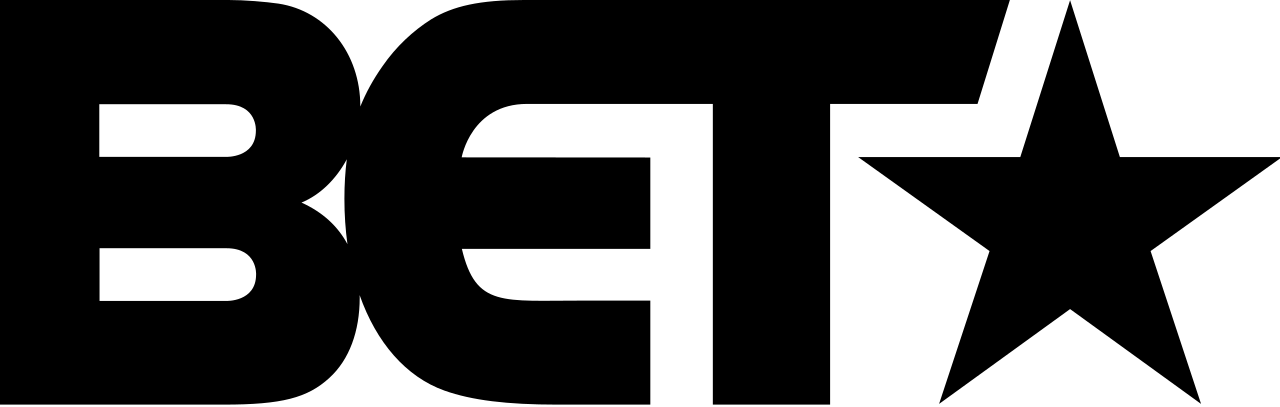 June 6, 2019WATCH HERE: https://www.youtube.com/watch?v=g6oqK8gwA00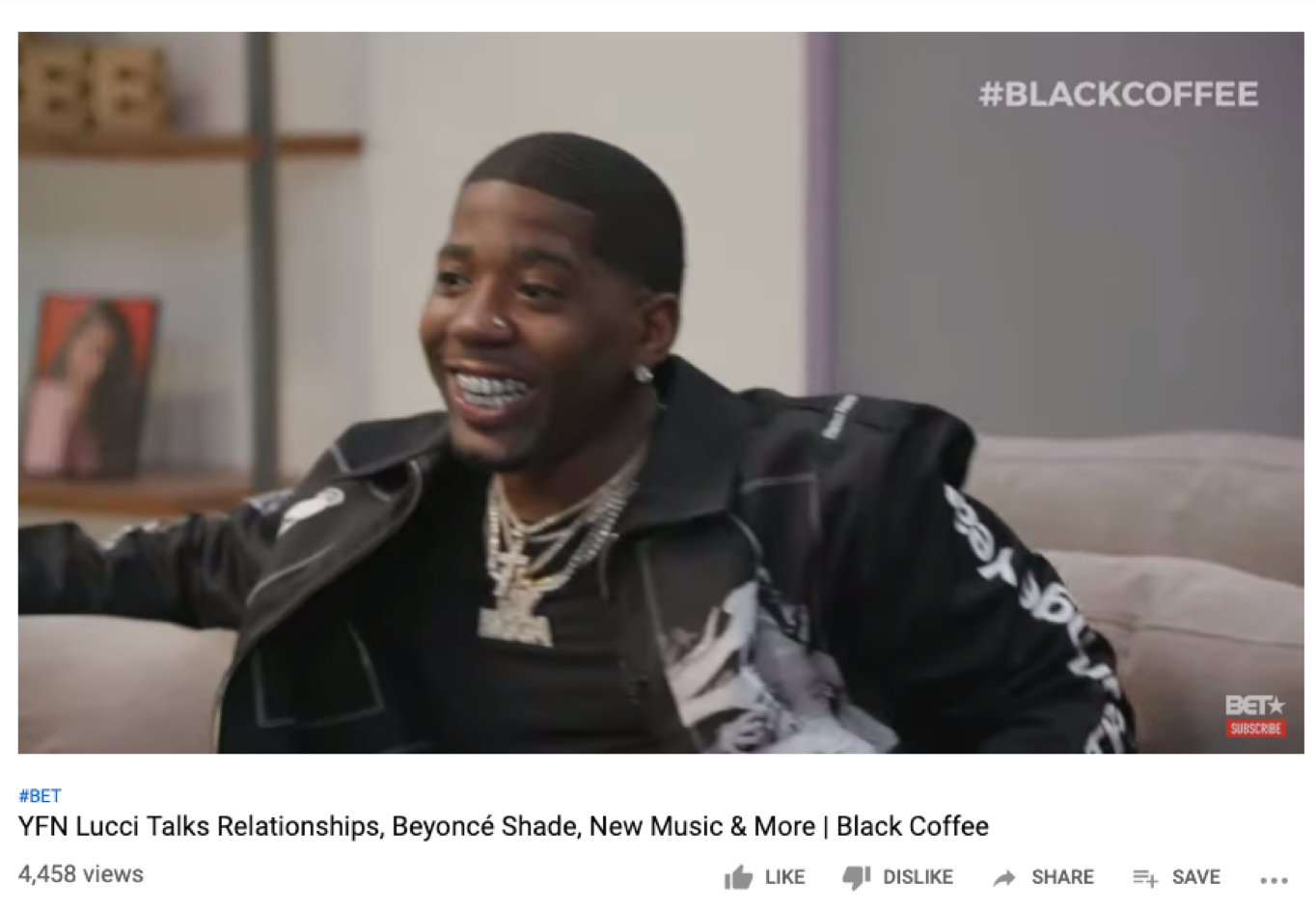 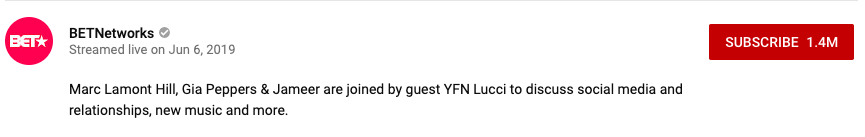 